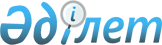 О внесении изменений в приказ Председателя Агентства Республики Казахстан по информатизации и связи от 2 февраля 2009 года № 43 "Об утверждении размеров единиц тарификации"Приказ Председателя Агентства Республики Казахстан по информатизации и связи от 12 ноября 2009 года № 446. Зарегистрирован в Министерстве юстиции Республики Казахстан 3 декабря 2009 года № 5958

      В соответствии с пунктом 1-1 статьи 35 Закона Республики Казахстан "О связи", ПРИКАЗЫВАЮ:



      1. Внести в приказ Председателя Агентства Республики Казахстан по информатизации и связи от 2 февраля 2009 года № 43 "Об утверждении размеров единиц тарификации" (зарегистрированный в Реестре государственной регистрации нормативных правовых актов за № 5573, опубликованный в Бюллетене нормативных правовых актов центральных исполнительных и иных государственных органов Республики Казахстан, 2009 г., № 3, ст. 338) следующие изменения:



      пункт 3 изложить в следующей редакции:

      "3. Владельцам сетей телекоммуникаций и операторам связи обеспечить в своих сетях телекоммуникаций измерение и учет трафика согласно размерам единиц тарификации, утвержденным настоящим приказом.";



      Размеры единиц тарификации, утвержденные указанным приказом, изложить в редакции согласно приложению к настоящему приказу.



      2. Департаменту анализа и тарифного регулирования в области связи Агентства Республики Казахстан по информатизации и связи (Наметчаев Т.К.) в установленном законодательством порядке:



      1) обеспечить государственную регистрацию настоящего приказа в Министерстве юстиции Республики Казахстан;



      2) после государственной регистрации настоящего приказа в Министерстве юстиции Республики Казахстан обеспечить его официальное опубликование в средствах массовой информации.



      3. Контроль за исполнением настоящего приказа возложить на заместителя Председателя Агентства Республики Казахстан по информатизации и связи Арифханова А.А.



      4. Настоящий приказ вводится в действие с 1 января 2010 года.      Председатель                               К. Есекеев      СОГЛАСОВАН:

      Председатель Комитета

      национальной безопасности

      Республики Казахстан

      _____________ А. Шабдарбаев

      25 ноября 2009 года

Приложение          

к приказу Председателя Агентства

Республики Казахстан      

по информатизации и связи   

от 12 ноября 2009 года № 446 

Утверждены            

приказом Председателя Агентства

Республики Казахстан      

по информатизации и связи    

от 2 февраля 2009 года № 43   

Размеры единиц тарификации

      1. Единица тарификации - единица измерения времени, количества или объема информации, за которые взимается плата для соответствующего вида услуги связи, являющаяся обязательной для операторов связи и владельцев сетей всех категорий, входящих в единую сеть телекоммуникаций Республики Казахстан.



      2. Единицей измерения телефонного трафика является 1 секунда, а также ее производная 60 секунд или 1 минута.



      3. Единицей измерения трафика передачи данных и Интернета являются 1 бит и 1 байт, а также их производные 1 килобайт, 1 мегабайт, 1 гигабайт, 1 терабайт, где 1 байт равен 8 бит, 1 килобайт равен 1024 байт, 1 мегабайт равен 1024 килобайт, 1 гигабайт равен 1024 мегабайт, 1 терабайт равен 1024 гигабайт.



      4. Размеры единиц тарификации, применяемые при взаиморасчетах между операторами связи при пропуске всех видов входящего, исходящего и транзитного трафика на сети телекоммуникаций общего пользования:



      1) местного, внутризонового, междугородного телефонного трафика, телефонного трафика операторов сотовой связи и операторов IP-телефонии - 10 секунд (с 1 января 2012 года - 1 секунда);



      2) международного телефонного трафика - 30 секунд (с 1 января 2012 года - 10 секунд);



      3) трафика передачи данных и Интернет - 10 Кб (с 1 января 2012 года - 1 Кб).



      5. Размеры единиц тарификации, применяемые оператором связи при оказании услуг абонентам на сети телекоммуникаций общего пользования:



      1) местной, внутризоновой, междугородной и сотовой телефонной связи, IP-телефонии:



      внутри сети телекоммуникаций оператора связи - 10 секунд (с 1 января 2012 года - 1 секунда);



      с выходом на сети телекоммуникаций других операторов связи - 10 секунд (с 1 января 2012 года - 1 секунда);



      2) международной телефонной связи:



      при предоставлении соединений на сети ближнего и дальнего зарубежья - 30 секунд (с 1 января 2012 года - 10 секунд);



      при предоставлении соединений с сетей других операторов связи на сети ближнего и дальнего зарубежья - 30 секунд (с 1 января 2012 года - 10 секунд);



      3) передачи данных и доступа к сети Интернет - 10 Кб (с 1 января 2012 года - 1 Кб);



      4) сотовой связи при международном роуминге - 60 секунд (с 1 января 2012 года - 10 секунд).



      6. Применение на основании договоров и роуминговых соглашений с зарубежными операторами связи единиц тарификации большего размера, чем предусмотрено настоящим приказом, допускается до 1 января 2012 года.



      7. При взаиморасчетах между операторами связи, операторами связи и абонентами, трафик меньшего размера единицы тарификации, который соответствует размеру единицы тарификации, утвержденному настоящим приказом, тарифицируется как полный размер единиц тарификации для данного вида услуг.



      8. Допускается применение операторами связи размеров единиц тарификации меньших размеров единиц тарификации, утвержденных настоящим приказом.
					© 2012. РГП на ПХВ «Институт законодательства и правовой информации Республики Казахстан» Министерства юстиции Республики Казахстан
				